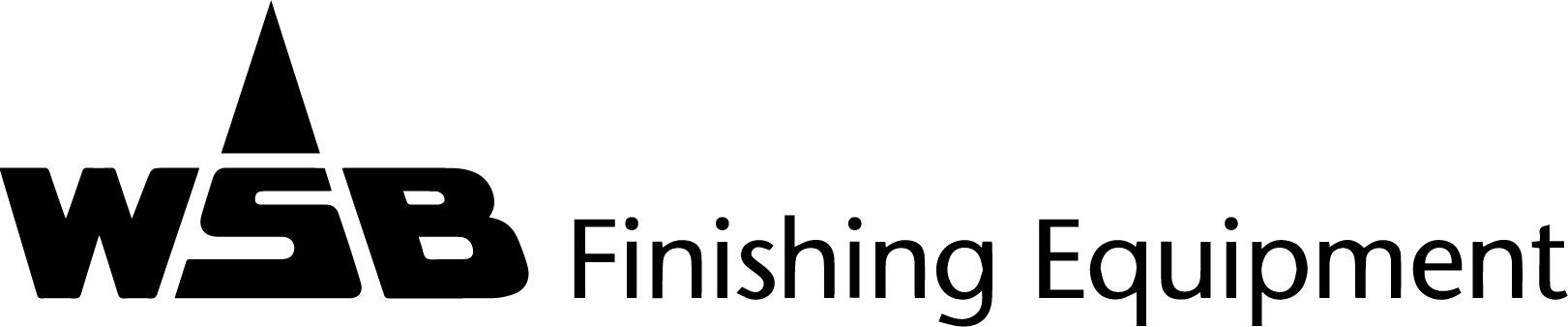 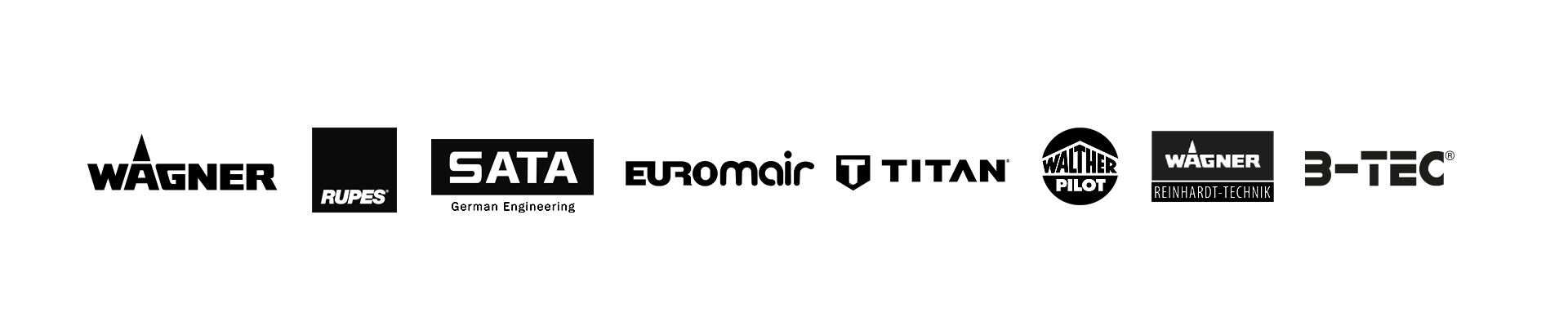 ReparatieformulierDealer:Straatnaam:Postcode  +  woonplaats: Emailadres (i.v.m. offerte): Inkoopordernummer/referentie:Machine type: 			Serienummer:Garantieclaim	Ja / Nee                 		(indien garantieclaim; kopie aankoop-bon meesturen)Dient de machine door WSB te worden afgehaald? Ja / NeeZo ja, gelieve de methode van verpakking in te vullen: In doos / Los  Let op! Machines die door WSB dienen te worden afgehaald niet op mini- of europallet aanleveren.Omschrijving klacht: Naam eindklant:				Telefoonnummer:Adres:Dit om aanvullende informatie te krijgen over de klachten.Pompen graag zo compleet mogelijk aanleveren: met slangen, aanzuigbuis en pistool, tip.Gelieve dit formulier ingevuld te mailen naar service@wsb-benelux.nl én als begeleidend document met de reparatie mee te sturen.Reparatieadres:WSB Finishing EquipmentAfdeling: Technische dienst en reparatiesDe Heldinnenlaan 2003543 MB – UTRECHT